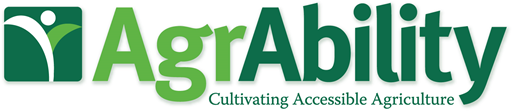 Exhibiting at the National Training WorkshopThank you for considering the AgrAbility National Training Workshop as a location to highlight your products and services. The NTW is the foremost educational event addressing issues related to disability in agriculture.  Last year’s conference was attended by 250 people representing 38 states and five countries!  Participants include AgrAbility project team members; professional partners; and farmers. The 2018 AgrAbility National Training Workshop is scheduled for March 19th - 22nd, 2018 at the Westin Portland Harborview Hotel in Portland, ME.We welcome you to join us as an Exhibitor, Sponsor, or both!$600 includes the following:5’ X 8’ Booth Space including one 6’ table and electrical connection if necessaryRegistration for one representativeAttendance at Conference Sessions of InterestAccess to Session Handouts and Conference Attendee ListingA block of time during AT Show & Tell Session Conference Meals including: Monday evening reception; Tuesday breakfast, lunch and breaks; Wednesday breakfast, lunch, breaks and banquet dinnerAttendance at the Wednesday evening banquet and auction event including a keynote address by SSG Travis MillsIn addition to Exhibitor opportunities, we welcome you to be a Sponsor of the 2018 NTW.
Sponsorships of $900 or more include:Complimentary booth space at the NTW trade show (sponsorships of $900 and above)Complimentary registration for one company representative (sponsorships of $900 and above)Signage and verbal recognition throughout the National Training WorkshopCompany name and logo on NTW schedules and programsCompany logo displayed on the AgrAbility NTW website Bronze Level:  Under $1,100Hospitality Room: $900Pre-Conference Tour: $1,000Morning Break: $1,100Silver Level:  $1,101-$3,000Speaker Gifts: $1,750Afternoon Break: $2,500Gold Level:  $3,001-$5,000Conference Tour: $3,100Breakfast: $3,500Keynote Speaker: $4,000Platinum Level:  Over $5,000Welcome Reception: $5,000Lunch: $5,500Banquet/Benefit Auction: $10,000Please call or email JoBeth Rath - 585.402.2059 - jbrath@goodwillfingerlakes.org to customize your sponsorship!All donations are tax deductible and are administered by the National AgrAbility Project at Purdue University.National Training Workshop Exhibitor AgreementWestin Portland Harborview Hotel | 157 High St | Portland, ME  04101 March 19-22, 2018$600 includes the following:5’ X 8’ Space including one 6’ table and electrical connection if necessaryConference registration for one company representativeAttendance at Conference Sessions of InterestAccess to Session Handouts and Conference Attendee ListingA block of time during AT Show & Tell SessionConference Meals including: Monday evening reception; Tuesday breakfast, lunch and breaks; Wednesday breakfast, lunch, breaks and dinnerAttendance at the Wednesday evening banquet and auction event including a keynote address by SSG Travis MillsMove In / Set Up: Sunday, March 18th at Noon - Tuesday, March 20th at 8 am  **all exhibits should be fully set prior to 8 am on Tuesday**​Take Down / Move Out: Wednesday, March 21st from 5-10 pm  **all exhibits must be moved out by 10 pm on Wednesday**​To pay by check, please complete the information below, and mail form with check payable to Purdue University for the total amount due.  Send to:Tess McKeel | Goodwill of the Finger Lakes | 4119 Lakeville Road | Geneseo, NY 14454Company Name:______________________________________________________________________________Representative Name(s) as they should appear on Name Badge(s):_____________________________________ _______________________________________Address: _____________________________________________________________________________City: ____________________________________________________________________________________State/Province: _________________________________ Zip Code: _____________________________Phone: ________________________________________ Fax: __________________________________Email: ________________________________________ Website: _______________________________Commercial Exhibitor FeeNon-Profit Exhibitor Fee$600$550